Куда обратиться ребёнку, если он в опасности?Если ребенок оказался в тяжелой жизненной ситуации:- стал или может стать жертвой насилия (физического, сексуального, психологического)- убежал от родителей \ потерялся- находится в любой другой опасной ситуацииБесплатную психологическую помощь и поддержку можно получить по телефону 88001017389Или обратиться по адресу : г. Владивосток, ул. Станюковича 28А -  Центр психолого-педагогической, медицинской и социальной помощи «Твой маяк»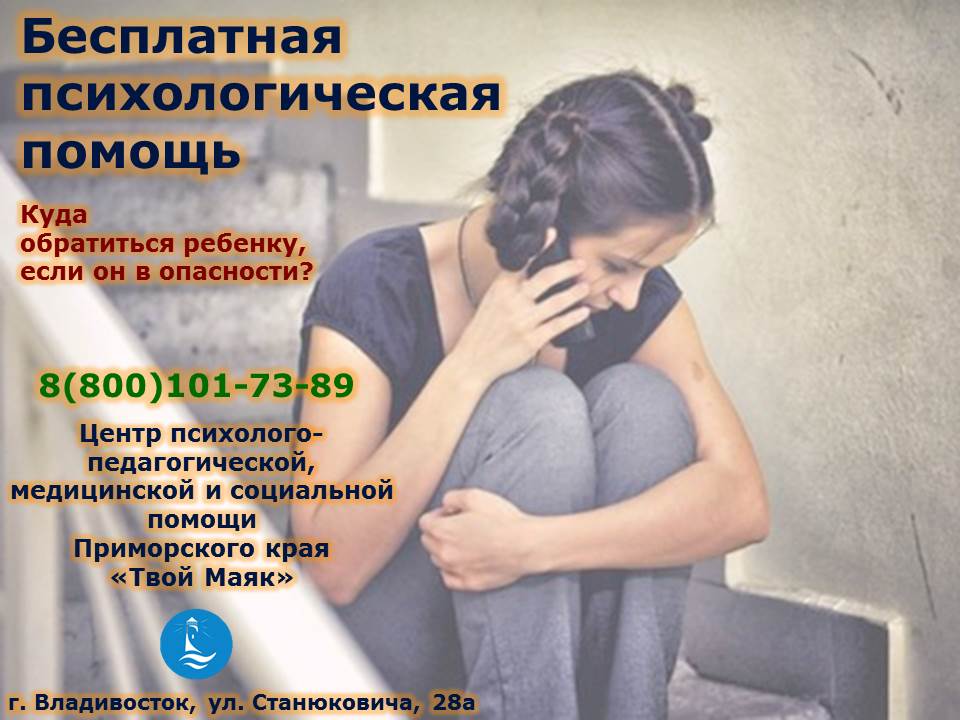 